EK-4TÜRKÇEMİZ KİRLENMESİN PROJESİ KASIM AYI WEB SAYFASI BİLGİ FORMUCUMHURİYET MESLEKİ VE TEKNİK ANADOLU LİSESİTÜRKÇEMİZ KİRLENMESİN PROJESİ KASIM AYI WEB SAYFASI BİLGİ FORMUCUMHURİYET MESLEKİ VE TEKNİK ANADOLU LİSESİTÜRKÇEMİZ KİRLENMESİN PROJESİ KASIM AYI WEB SAYFASI BİLGİ FORMUCUMHURİYET MESLEKİ VE TEKNİK ANADOLU LİSESİTÜRKÇEMİZ KİRLENMESİN PROJESİ KASIM AYI WEB SAYFASI BİLGİ FORMUCUMHURİYET MESLEKİ VE TEKNİK ANADOLU LİSESİTÜRKÇEMİZ KİRLENMESİN PROJESİ KASIM AYI WEB SAYFASI BİLGİ FORMUCUMHURİYET MESLEKİ VE TEKNİK ANADOLU LİSESİEK-4TÜRKÇEMİZ KİRLENMESİN PROJESİ KASIM AYI WEB SAYFASI BİLGİ FORMUCUMHURİYET MESLEKİ VE TEKNİK ANADOLU LİSESİTÜRKÇEMİZ KİRLENMESİN PROJESİ KASIM AYI WEB SAYFASI BİLGİ FORMUCUMHURİYET MESLEKİ VE TEKNİK ANADOLU LİSESİTÜRKÇEMİZ KİRLENMESİN PROJESİ KASIM AYI WEB SAYFASI BİLGİ FORMUCUMHURİYET MESLEKİ VE TEKNİK ANADOLU LİSESİTÜRKÇEMİZ KİRLENMESİN PROJESİ KASIM AYI WEB SAYFASI BİLGİ FORMUCUMHURİYET MESLEKİ VE TEKNİK ANADOLU LİSESİTÜRKÇEMİZ KİRLENMESİN PROJESİ KASIM AYI WEB SAYFASI BİLGİ FORMUCUMHURİYET MESLEKİ VE TEKNİK ANADOLU LİSESİEK-4TÜRKÇEMİZ KİRLENMESİN PROJESİ KASIM AYI WEB SAYFASI BİLGİ FORMUCUMHURİYET MESLEKİ VE TEKNİK ANADOLU LİSESİTÜRKÇEMİZ KİRLENMESİN PROJESİ KASIM AYI WEB SAYFASI BİLGİ FORMUCUMHURİYET MESLEKİ VE TEKNİK ANADOLU LİSESİTÜRKÇEMİZ KİRLENMESİN PROJESİ KASIM AYI WEB SAYFASI BİLGİ FORMUCUMHURİYET MESLEKİ VE TEKNİK ANADOLU LİSESİTÜRKÇEMİZ KİRLENMESİN PROJESİ KASIM AYI WEB SAYFASI BİLGİ FORMUCUMHURİYET MESLEKİ VE TEKNİK ANADOLU LİSESİTÜRKÇEMİZ KİRLENMESİN PROJESİ KASIM AYI WEB SAYFASI BİLGİ FORMUCUMHURİYET MESLEKİ VE TEKNİK ANADOLU LİSESİEK-4TÜRKÇEMİZ KİRLENMESİN PROJESİ KASIM AYI WEB SAYFASI BİLGİ FORMUCUMHURİYET MESLEKİ VE TEKNİK ANADOLU LİSESİTÜRKÇEMİZ KİRLENMESİN PROJESİ KASIM AYI WEB SAYFASI BİLGİ FORMUCUMHURİYET MESLEKİ VE TEKNİK ANADOLU LİSESİTÜRKÇEMİZ KİRLENMESİN PROJESİ KASIM AYI WEB SAYFASI BİLGİ FORMUCUMHURİYET MESLEKİ VE TEKNİK ANADOLU LİSESİTÜRKÇEMİZ KİRLENMESİN PROJESİ KASIM AYI WEB SAYFASI BİLGİ FORMUCUMHURİYET MESLEKİ VE TEKNİK ANADOLU LİSESİTÜRKÇEMİZ KİRLENMESİN PROJESİ KASIM AYI WEB SAYFASI BİLGİ FORMUCUMHURİYET MESLEKİ VE TEKNİK ANADOLU LİSESİEK-4TÜRKÇEMİZ KİRLENMESİN PROJESİ KASIM AYI WEB SAYFASI BİLGİ FORMUCUMHURİYET MESLEKİ VE TEKNİK ANADOLU LİSESİTÜRKÇEMİZ KİRLENMESİN PROJESİ KASIM AYI WEB SAYFASI BİLGİ FORMUCUMHURİYET MESLEKİ VE TEKNİK ANADOLU LİSESİTÜRKÇEMİZ KİRLENMESİN PROJESİ KASIM AYI WEB SAYFASI BİLGİ FORMUCUMHURİYET MESLEKİ VE TEKNİK ANADOLU LİSESİTÜRKÇEMİZ KİRLENMESİN PROJESİ KASIM AYI WEB SAYFASI BİLGİ FORMUCUMHURİYET MESLEKİ VE TEKNİK ANADOLU LİSESİTÜRKÇEMİZ KİRLENMESİN PROJESİ KASIM AYI WEB SAYFASI BİLGİ FORMUCUMHURİYET MESLEKİ VE TEKNİK ANADOLU LİSESİOKULUN ADIOKULUN ADIOKULUN ADICUMHURİYET MESLEKİ VE TEKNİK ANADOLU LİSESİCUMHURİYET MESLEKİ VE TEKNİK ANADOLU LİSESİCUMHURİYET MESLEKİ VE TEKNİK ANADOLU LİSESİSINIFISINIFISINIFI9-10-11-129-10-11-129-10-11-12İŞLENEN FAALİYETİŞLENEN FAALİYETİŞLENEN FAALİYETTÜRKÇEMİZ KİRLENMESİNTÜRKÇEMİZ KİRLENMESİNTÜRKÇEMİZ KİRLENMESİNİŞLENEN ALT FAALİYETİŞLENEN ALT FAALİYETİŞLENEN ALT FAALİYETSINIF ETKİNLİĞİSINIF ETKİNLİĞİSINIF ETKİNLİĞİYAPILAN ETKİNLİK ADIYAPILAN ETKİNLİK ADIYAPILAN ETKİNLİK ADITÜRKÇEMİZ KİRLENMESİN SEMİNERİTÜRKÇEMİZ KİRLENMESİN SEMİNERİTÜRKÇEMİZ KİRLENMESİN SEMİNERİKATILIMCI ÖĞRENCİ SAYISIKATILIMCI ÖĞRENCİ SAYISIKATILIMCI ÖĞRENCİ SAYISI422422422KATILIMCI VELİ SAYISIKATILIMCI VELİ SAYISIKATILIMCI VELİ SAYISI333 FOTOĞRAFLARI FOTOĞRAFLARI FOTOĞRAFLARI FOTOĞRAFLARI FOTOĞRAFLARI FOTOĞRAFLARITÜRK DİLİ VE EDEBİYATI ÖĞRETMENLERİ 6-11 KASIM HAFTASINDA TÜRK EDEBİYATI DERSLERİNİN 1 SAATİNDE TÜRKÇENİN DOĞRU KULLANIMI İLE İLGİLİ ÖĞRENCİLERE BİLGİ VERMİŞTİR.VERİLEN BİLGİLER GÖRSELLERLE SOMUTLAŞTIRILARAK ÖĞRENCİLERİN KONUYA DİKKATİ ÇEKİLMİŞTİR.TÜRK DİLİ VE EDEBİYATI ÖĞRETMENLERİ 6-11 KASIM HAFTASINDA TÜRK EDEBİYATI DERSLERİNİN 1 SAATİNDE TÜRKÇENİN DOĞRU KULLANIMI İLE İLGİLİ ÖĞRENCİLERE BİLGİ VERMİŞTİR.VERİLEN BİLGİLER GÖRSELLERLE SOMUTLAŞTIRILARAK ÖĞRENCİLERİN KONUYA DİKKATİ ÇEKİLMİŞTİR.TÜRK DİLİ VE EDEBİYATI ÖĞRETMENLERİ 6-11 KASIM HAFTASINDA TÜRK EDEBİYATI DERSLERİNİN 1 SAATİNDE TÜRKÇENİN DOĞRU KULLANIMI İLE İLGİLİ ÖĞRENCİLERE BİLGİ VERMİŞTİR.VERİLEN BİLGİLER GÖRSELLERLE SOMUTLAŞTIRILARAK ÖĞRENCİLERİN KONUYA DİKKATİ ÇEKİLMİŞTİR.TÜRK DİLİ VE EDEBİYATI ÖĞRETMENLERİ 6-11 KASIM HAFTASINDA TÜRK EDEBİYATI DERSLERİNİN 1 SAATİNDE TÜRKÇENİN DOĞRU KULLANIMI İLE İLGİLİ ÖĞRENCİLERE BİLGİ VERMİŞTİR.VERİLEN BİLGİLER GÖRSELLERLE SOMUTLAŞTIRILARAK ÖĞRENCİLERİN KONUYA DİKKATİ ÇEKİLMİŞTİR.TÜRK DİLİ VE EDEBİYATI ÖĞRETMENLERİ 6-11 KASIM HAFTASINDA TÜRK EDEBİYATI DERSLERİNİN 1 SAATİNDE TÜRKÇENİN DOĞRU KULLANIMI İLE İLGİLİ ÖĞRENCİLERE BİLGİ VERMİŞTİR.VERİLEN BİLGİLER GÖRSELLERLE SOMUTLAŞTIRILARAK ÖĞRENCİLERİN KONUYA DİKKATİ ÇEKİLMİŞTİR.TÜRK DİLİ VE EDEBİYATI ÖĞRETMENLERİ 6-11 KASIM HAFTASINDA TÜRK EDEBİYATI DERSLERİNİN 1 SAATİNDE TÜRKÇENİN DOĞRU KULLANIMI İLE İLGİLİ ÖĞRENCİLERE BİLGİ VERMİŞTİR.VERİLEN BİLGİLER GÖRSELLERLE SOMUTLAŞTIRILARAK ÖĞRENCİLERİN KONUYA DİKKATİ ÇEKİLMİŞTİR.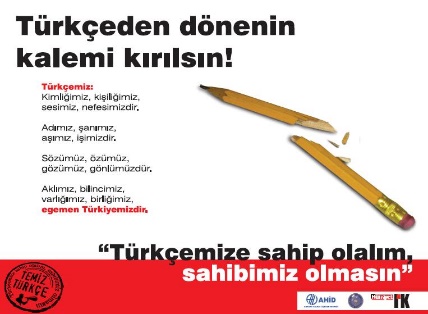 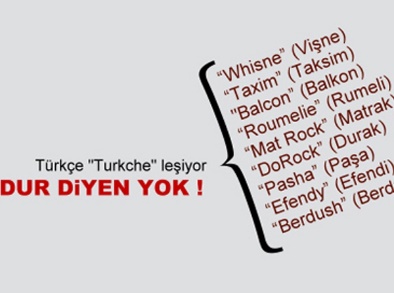 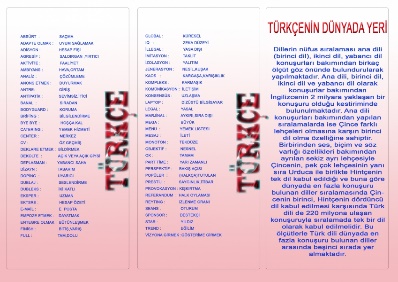 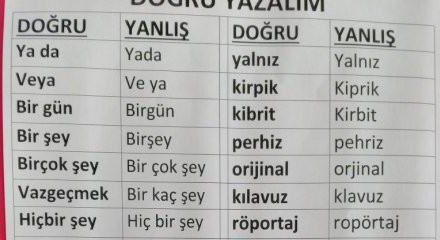 ETKİNLİK HAKKINDA KISA BİLGİ: Duvar Panosu HazırlanmasıETKİNLİK HAKKINDA KISA BİLGİ: Duvar Panosu HazırlanmasıTÜRK DİLİ VE EDEBİYATI ÖĞRETMENLERİ 6-11 KASIM HAFTASINDA TÜRK EDEBİYATI DERSLERİNİN 1 SAATİNDE TÜRKÇENİN DOĞRU KULLANIMI İLE İLGİLİ ÖĞRENCİLERE BİLGİ VERMİŞTİR.VERİLEN BİLGİLER GÖRSELLERLE SOMUTLAŞTIRILARAK ÖĞRENCİLERİN KONUYA DİKKATİ ÇEKİLMİŞTİR.TÜRK DİLİ VE EDEBİYATI ÖĞRETMENLERİ 6-11 KASIM HAFTASINDA TÜRK EDEBİYATI DERSLERİNİN 1 SAATİNDE TÜRKÇENİN DOĞRU KULLANIMI İLE İLGİLİ ÖĞRENCİLERE BİLGİ VERMİŞTİR.VERİLEN BİLGİLER GÖRSELLERLE SOMUTLAŞTIRILARAK ÖĞRENCİLERİN KONUYA DİKKATİ ÇEKİLMİŞTİR.TÜRK DİLİ VE EDEBİYATI ÖĞRETMENLERİ 6-11 KASIM HAFTASINDA TÜRK EDEBİYATI DERSLERİNİN 1 SAATİNDE TÜRKÇENİN DOĞRU KULLANIMI İLE İLGİLİ ÖĞRENCİLERE BİLGİ VERMİŞTİR.VERİLEN BİLGİLER GÖRSELLERLE SOMUTLAŞTIRILARAK ÖĞRENCİLERİN KONUYA DİKKATİ ÇEKİLMİŞTİR.TÜRK DİLİ VE EDEBİYATI ÖĞRETMENLERİ 6-11 KASIM HAFTASINDA TÜRK EDEBİYATI DERSLERİNİN 1 SAATİNDE TÜRKÇENİN DOĞRU KULLANIMI İLE İLGİLİ ÖĞRENCİLERE BİLGİ VERMİŞTİR.VERİLEN BİLGİLER GÖRSELLERLE SOMUTLAŞTIRILARAK ÖĞRENCİLERİN KONUYA DİKKATİ ÇEKİLMİŞTİR.ETKİNLİK SONRASI ÖĞRENCİ KAZANIMLARI: ETKİNLİK SONRASI ÖĞRENCİ KAZANIMLARI: ÖĞRENCİLERİN TÜRKÇEYİ DOĞRU KULLANMANIN ÖNEMİNİ TAM OLARAK KAVRAYAMADIKLARI GÖZLEMLENMİŞTİR.BU KONUYLA İLGİLİ FARKINDALIĞI ARTIRMAK İÇİN TÜM ZÜMRE ÖĞRETMENLERİYLE İŞ BİRLİĞİ YAPILACAK VE TÜRKÇENİN DOĞRU KULLANIMININ ÖNEMİ ÖĞRENCİLERE İYİCE BENİMSETİLECEKTİR.ÖĞRENCİLERİN TÜRKÇEYİ DOĞRU KULLANMANIN ÖNEMİNİ TAM OLARAK KAVRAYAMADIKLARI GÖZLEMLENMİŞTİR.BU KONUYLA İLGİLİ FARKINDALIĞI ARTIRMAK İÇİN TÜM ZÜMRE ÖĞRETMENLERİYLE İŞ BİRLİĞİ YAPILACAK VE TÜRKÇENİN DOĞRU KULLANIMININ ÖNEMİ ÖĞRENCİLERE İYİCE BENİMSETİLECEKTİR.ÖĞRENCİLERİN TÜRKÇEYİ DOĞRU KULLANMANIN ÖNEMİNİ TAM OLARAK KAVRAYAMADIKLARI GÖZLEMLENMİŞTİR.BU KONUYLA İLGİLİ FARKINDALIĞI ARTIRMAK İÇİN TÜM ZÜMRE ÖĞRETMENLERİYLE İŞ BİRLİĞİ YAPILACAK VE TÜRKÇENİN DOĞRU KULLANIMININ ÖNEMİ ÖĞRENCİLERE İYİCE BENİMSETİLECEKTİR.ÖĞRENCİLERİN TÜRKÇEYİ DOĞRU KULLANMANIN ÖNEMİNİ TAM OLARAK KAVRAYAMADIKLARI GÖZLEMLENMİŞTİR.BU KONUYLA İLGİLİ FARKINDALIĞI ARTIRMAK İÇİN TÜM ZÜMRE ÖĞRETMENLERİYLE İŞ BİRLİĞİ YAPILACAK VE TÜRKÇENİN DOĞRU KULLANIMININ ÖNEMİ ÖĞRENCİLERE İYİCE BENİMSETİLECEKTİR.